         ĀRKĀRTAS SĒDES           Rēzeknē2017.gada 27.aprīlī                                                                                                              Nr.10Sēde sasaukta plkst.12.00Sēde atklāta plkst.12.00Sēdi vada Rēzeknes novada domes priekšsēdētājs Monvīds ŠvarcsSēdi protokolē Rēzeknes novada pašvaldības Juridiskās un lietvedības nodaļas vadītāja Ilona TurkaSēdē piedalāsRēzeknes novada domes deputāti: Aivars Buharins, Vilis Deksnis, Pēteris Karacejevs, Igors Kolosovs, Anita Ludborža, Jānis Macāns, Kaspars Melnis, Guntis Rasims, Pēteris Stanka, Staņislavs Šķesters, Rita Žurzdina Rēzeknes novada domes priekšsēdētāja vietniece Elvīra PizāneRēzeknes novada pašvaldības izpilddirektors Jānis TroškaRēzeknes novada pašvaldības Finanšu un grāmatvedības nodaļas vadītāja Silvija AnčikovskaRēzeknes novada pašvaldības Juridiskās un lietvedības nodaļas juriste Iveta LadnāLaikraksta “Rēzeknes Vēstis” žurnāliste Aleksandra ElksneSēdē nepiedalāsRēzeknes novada domes deputāti – Vinera Dimpere, Tatjana Kubecka, Juris Runčs,    Natālija Stafecka - pamatdarbāDarba kārtībāPar Rēzeknes novada pašvaldības konsolidētā 2016.gada pārskata apstiprināšanu Par pašvaldības SIA „Maltas dzīvokļu - komunālās saimniecības uzņēmums”
atskaiti par 2016.gadu Par pašvaldības SIA „Strūžānu siltums” atskaiti par 2016.gadu Par aizņēmuma ņemšanu Gaigalavas pamatskolas ēkas “Internāts” (7854 005 0288 002) logu, durvju nomaiņai un jumta, fasādes remontam Gaigalavas pagastāPar aizņēmuma ņemšanu projekta “Lūznavas muižas kompleksa ēku revitalizācija” realizācijai Par jauna pakalpojuma ieviešanu un maksas apstiprināšanu Lendžu pagasta pārvaldē Par izsludinātās Rēzeknes novada domes ārkārtas
sēdes darba kārtības apstiprināšanu(Ziņo M.Švarcs)Izskatījusi Rēzeknes novada domes priekšsēdētāja Monvīda Švarca priekšlikumu par izsludinātās Rēzeknes novada domes ārkārtas sēdes darba kārtības apstiprināšanu, pamatojoties uz likuma “Par pašvaldībām” 28., 29., 31., 32.pantu, Rēzeknes novada dome, balsojot “par” – 13 (Aivars Buharins, Vilis Deksnis, Pēteris Karacejevs, Igors Kolosovs, Anita Ludborža, Jānis Macāns, Kaspars Melnis, Elvīra Pizāne, Guntis Rasims, Pēteris Stanka, Staņislavs Šķesters, Monvīds Švarcs, Rita Žurzdina), “pret” - nav, “atturas” – nav, nolemj:apstiprināt izsludināto Rēzeknes novada domes 2017.gada 27.aprīļa ārkārtas sēdes darba kārtību (1.–6. jautājums).§Par Rēzeknes novada pašvaldības konsolidētā 2016.gada pārskata apstiprināšanu (Ziņo S.Ančikovska)Pamatojoties uz likuma “Par pašvaldībām” 21.panta pirmās daļas 2.punktu, ņemot vērā Finanšu pastāvīgās komitejas 2017.gada 27.aprīļa priekšlikumu, Rēzeknes novada dome, balsojot “par” – 13 (Aivars Buharins, Vilis Deksnis, Pēteris Karacejevs, Igors Kolosovs, Anita Ludborža, Jānis Macāns, Kaspars Melnis, Elvīra Pizāne, Guntis Rasims, Pēteris Stanka, Staņislavs Šķesters, Monvīds Švarcs, Rita Žurzdina), “pret” - nav, “atturas” – nav, nolemj:apstiprināt Rēzeknes novada pašvaldības 2016.gada konsolidēto pamatbudžeta izpildes pārskatu ieņēmumos 28 076 119 EUR apmērā un izdevumos 26 892 726 EUR apmērā atbilstoši 1.pielikumam.Apstiprināt Rēzeknes novada pašvaldības 2016.gada konsolidēto speciālā budžeta izpildes pārskatu ieņēmumos 1 266 634 EUR apmērā un izdevumos 1 350 732 EUR apmērā atbilstoši 2.pielikumam.Apstiprināt Rēzeknes novada pašvaldības 2016.gada konsolidēto ziedojumu un dāvinājumu budžeta izpildes pārskatu ieņēmumos 5 599 EUR apmērā un izdevumos 10 801 EUR apmērā atbilstoši 3.pielikumam.Apstiprināt Rēzeknes novada pašvaldības konsolidēto bilanci uz 2016.gada 31.decembri 73 165 642 EUR apmērā atbilstoši 4.pielikumam.§Par pašvaldības SIA „Maltas dzīvokļu - komunālās saimniecības uzņēmums”
atskaiti par 2016.gadu(Ziņo J.Troška)Pamatojoties uz likuma „Par pašvaldībām” 41.panta pirmās daļas 4.punktu, Publiskas personas kapitāla daļu un kapitālsabiedrību pārvaldības likuma 34.panta pirmo daļu, ņemot vērā Finanšu pastāvīgās komitejas 2017.gada 27.aprīļa priekšlikumu, Rēzeknes novada dome, balsojot “par” – 13 (Aivars Buharins, Vilis Deksnis, Pēteris Karacejevs, Igors Kolosovs, Anita Ludborža, Jānis Macāns, Kaspars Melnis, Elvīra Pizāne, Guntis Rasims, Pēteris Stanka, Staņislavs Šķesters, Monvīds Švarcs, Rita Žurzdina), “pret” - nav, “atturas” – nav, nolemj:pieņemt zināšanai pašvaldības SIA „Maltas dzīvokļu - komunālās saimniecības uzņēmums” atskaiti par 2016.gadu.Novērtēt pašvaldības SIA „Maltas dzīvokļu - komunālās saimniecības uzņēmums” darbību kā apmierinošu.§Par pašvaldības SIA „Strūžānu siltums” atskaiti par 2016.gadu(Ziņo J.Troška)Pamatojoties uz likuma „Par pašvaldībām” 41.panta pirmās daļas 4.punktu, Publiskas personas kapitāla daļu un kapitālsabiedrību pārvaldības likuma 34.panta pirmo daļu, ņemot vērā Finanšu pastāvīgās komitejas 2017.gada 27.aprīļa priekšlikumu, Rēzeknes novada dome, balsojot “par” – 13 (Aivars Buharins, Vilis Deksnis, Pēteris Karacejevs, Igors Kolosovs, Anita Ludborža, Jānis Macāns, Kaspars Melnis, Elvīra Pizāne, Guntis Rasims, Pēteris Stanka, Staņislavs Šķesters, Monvīds Švarcs, Rita Žurzdina), “pret” - nav, “atturas” – nav, nolemj:pieņemt zināšanai pašvaldības SIA „Strūžānu siltums” atskaiti par 2016.gadu.Novērtēt pašvaldības SIA „Strūžānu siltums” darbību kā apmierinošu.§Par aizņēmuma ņemšanu Gaigalavas pamatskolas ēkas “Internāts” (7854 005 0288 002) logu, durvju nomaiņai un jumta, fasādes remontam Gaigalavas pagastā(Ziņo S.Ančikovska, pagasta pārvaldes pārstāvis)Pamatojoties uz likuma “Par pašvaldībām” 21.panta pirmās daļas 27.punktu, likuma “Par budžetu un finanšu vadību” 41.panta piekto daļu, Ministru kabineta 2008.gada 25. marta noteikumu Nr.196 “Noteikumi par pašvaldību aizņēmumiem un galvojumiem” 15.1.apakšpunktu, Rēzeknes novada attīstības programmas (2012-2018) Stratēģiskās daļas vidējā termiņa prioritātes VP2 “Daudzveidīgi sabiedriskie pakalpojumi un pakalpojumu infrastruktūras attīstība” rīcības virzienu RV 2.2. “Izglītības un sporta iestāžu infrastruktūras pilnveidošana”, uzdevumu U2.2.1. “Nodrošināt energoefektivitātes paaugstināšanas pasākumus izglītības un sporta iestādēs”,  projekta Nr.2.2.1.-1 “Rēzeknes novada izglītības iestāžu ēku renovācija un energoefektivitātes paaugstināšana”  ietvaros,  ņemot vērā Gaigalavas pagasta pārvaldes 2017.gada 24.aprīļa iesniegums Nr.2.2./47 un Finanšu pastāvīgās komitejas 2017.gada 27.aprīļa priekšlikumu, Rēzeknes novada dome, balsojot “par” – 13 (Aivars Buharins, Vilis Deksnis, Pēteris Karacejevs, Igors Kolosovs, Anita Ludborža, Jānis Macāns, Kaspars Melnis, Elvīra Pizāne, Guntis Rasims, Pēteris Stanka, Staņislavs Šķesters, Monvīds Švarcs, Rita Žurzdina), “pret” - nav, “atturas” – nav, nolemj:ņemt aizņēmumu Valsts kasē EUR 29 878,55 (divdesmit deviņi tūkstoši astoņi simti septiņdesmit astoņi euro 55 centi) apmērā ar Valsts kases noteikto procentu likmi Gaigalavas pamatskolas ēkas “Internāts” (7854 005 0288 002) logu, durvju nomaiņai un jumta, fasādes remontam Gaigalavas pagastā ar aizņēmuma mērķi – izglītības iestāžu investīciju projekts.Aizņēmuma atmaksu garantēt ar Rēzeknes novada pašvaldības budžeta līdzekļiem.Noteikt šādus aizņēmuma ņemšanas noteikumus: atmaksas termiņš 5 (pieci) gadi, sākot pamatsummas atmaksu ar 2019. gada janvāri.Lūgt atļauju pašvaldības aizņēmumu un galvojumu kontroles un pārraudzības padomei aizņēmuma saņemšanai.§Par aizņēmuma ņemšanu projekta “Lūznavas muižas kompleksa ēku revitalizācija” realizācijai (Ziņo S.Ančikovska)Pamatojoties uz likuma “Par pašvaldībām” 21.panta pirmās daļas 27.punktu, likuma “Par budžetu un finanšu vadību” 41.panta piekto daļu, Ministru kabineta 2008.gada 25. marta noteikumu Nr.196 “Noteikumi par pašvaldību aizņēmumiem un galvojumiem” 15.1.apakšpunktu, Rēzeknes novada attīstības programmas (2012-2018) Stratēģiskās daļas vidējā termiņa prioritātes VP2 “Daudzveidīgi sabiedriskie pakalpojumi un pakalpojumu infrastruktūras attīstība” rīcības virziena RV 2.4. “Kultūras pakalpojumu infrastruktūras attīstība” uzdevumiem U2.4.2. “Nodrošināt kultūrmantojuma, kultūras pieminekļu autentiskuma saglabāšanu un atjaunošanu”,  U.2.4.3. “Modernizēt brīvdabas, kultūras, sporta un aktīvā tūrisma infrastruktūru”, ņemot vērā Lūznavas pagasta pārvaldes 2017.gada 24.aprīļa ierosinājumu un Finanšu pastāvīgās komitejas 2017.gada 27.aprīļa priekšlikumu, Rēzeknes novada dome, balsojot “par” – 13 (Aivars Buharins, Vilis Deksnis, Pēteris Karacejevs, Igors Kolosovs, Anita Ludborža, Jānis Macāns, Kaspars Melnis, Elvīra Pizāne, Guntis Rasims, Pēteris Stanka, Staņislavs Šķesters, Monvīds Švarcs, Rita Žurzdina), “pret” - nav, “atturas” – nav, nolemj:ņemt aizņēmumu Valsts kasē EUR 56 740,63 (piecdesmit seši tūkstoši septiņi simti četrdesmit euro 63 centi) apmērā ar Valsts kases noteikto procentu likmi ELFLA projekta “Lūznavas muižas kompleksa ēku revitalizācija” ar aizņēmuma mērķi - Eiropas Savienības un pārējās ārvalstu finanšu palīdzības līdzfinansēto projektu īstenošanai.Aizņēmuma atmaksu garantēt ar Rēzeknes novada pašvaldības budžeta līdzekļiem.Noteikt šādus aizņēmuma ņemšanas noteikumus: atmaksas termiņš 25 (divdesmit pieci) gadi, sākot pamatsummas atmaksu ar 2018. gada janvāri.Lūgt atļauju pašvaldības aizņēmumu un galvojumu kontroles un pārraudzības padomei aizņēmuma saņemšanai.§Par jauna pakalpojuma ieviešanu un maksas apstiprināšanu Lendžu pagasta pārvaldē (Ziņo S.Ančikovska)Pamatojoties uz likuma „Par pašvaldībām” 41.panta pirmās daļas 4.punktu, ņemot vērā Lendžu pagasta pārvaldes 2017.gada 13.aprīļa iesniegumu, Finanšu un grāmatvedības nodaļas vadītājas saskaņojumu, kā arī Finanšu pastāvīgās komitejas 2017.gada 27.aprīļa priekšlikumu, Rēzeknes novada dome, balsojot “par” – 13 (Aivars Buharins, Vilis Deksnis, Pēteris Karacejevs, Igors Kolosovs, Anita Ludborža, Jānis Macāns, Kaspars Melnis, Elvīra Pizāne, Guntis Rasims, Pēteris Stanka, Staņislavs Šķesters, Monvīds Švarcs, Rita Žurzdina), “pret” - nav, “atturas” – nav, nolemj:sākot ar 2017.gada 2.maiju apstiprināt jaunu pakalpojumu, nosakot šādu Lendžu pagasta pārvaldes maksas pakalpojumu izcenojumu:Sēde slēgta 12:30Nākamā kārtējā Rēzeknes novada domes sēde tiek sasaukta 2017.gada 3.maijā.Pielikumā:1.§ 1.pielikums - Rēzeknes novada pašvaldības 2016.gada konsolidētais pamatbudžeta izpildes pārskats uz 2 lapām1.§ 2.pielikums - Rēzeknes novada pašvaldības 2016.gada konsolidētais speciālā budžeta izpildes pārskats uz 1 lapām1.§ 3.pielikums - Rēzeknes novada pašvaldības 2016.gada konsolidētais ziedojumu un dāvinājumu budžeta izpildes pārskats uz 1 lapas1.§ 4.pielikums - Rēzeknes novada pašvaldības konsolidētā bilance uz 2016.gada 31.decembri uz 4 lapāmGaigalavas pagasta pārvaldes 2017.gada 24.aprīļa iesniegums Nr. 2.2/47 uz 1 lapasAizņēmuma Gaigalavas pamatskolas ēkas “Internāts” (7854 005 0288 002) logu, durvju nomaiņai un jumta, fasādes remontam ekonomiskais pamatojums uz 2 lapāmLūznavas pagasta pārvaldes 2017.gada 24.aprīļa iesniegums Nr. 2.2/195 uz 1 lapasAizņēmuma ELFLA projekta “Lūznavas muižas kompleksa ēku revitalizācija” realizācijai ekonomiskais pamatojums uz 2 lapāmLendžu pagasta pārvaldes 2017.gada 13.aprīļa iesniegums Nr. 2.2/46 ar pielikumiem, kopā uz 3 lapāmSēdes vadītājs                                                                                                      Monvīds Švarcs2017.gada 27.aprīlīProtokoliste                                                                                                          Ilona Turka2017.gada 27.aprīlī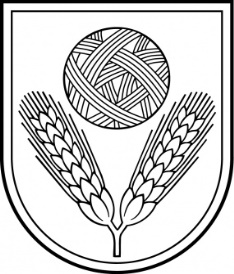 Rēzeknes novada DomeReģ.Nr.90009112679Atbrīvošanas aleja 95A, Rēzekne, LV – 4601,Tel. 646 22238; 646 22231, Fax. 646 25935,e–pasts: info@rezeknesnovads.lvInformācija internetā: http://www.rezeknesnovads.lvNr.
p.k.Pakalpojuma veidsMērvienībaCena bez PVN
(euro)PVN
(euro)Cena ar PVN
(euro)Piezīmes1.Veļas mazgāšanaEUR/cikls1,100,231,33